РЕШЕНИЕ	Заслушав председателя счетной комиссии для проведения тайного голосования по выборам заместителя председателя Городской Думы Петропавловск-Камчатского городского округа, председателя Комитета по молодежной политике, культуре, спорту и туризму и определения его результатов,  в соответствии со статьями 4, 6, 55 Регламента Городской Думы Петропавловск-Камчатского городского округа, Городская Дума Петропавловск-Камчатского городского округаРЕШИЛА:	считать избранным заместителем председателя Городской Думы Петропавловск-Камчатского городского округа, председателем Комитета 
по молодежной политике, культуре, спорту и туризму (осуществляющим свои полномочия на неосвобожденной основе) Агеева Владимира Александровича, депутата Городской Думы Петропавловск-Камчатского городского округа по избирательному округу № 5.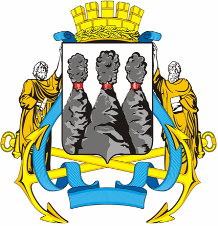 ГОРОДСКАЯ ДУМАПЕТРОПАВЛОВСК-КАМЧАТСКОГО ГОРОДСКОГО ОКРУГАот 24.12.2014 № 651-р24-я (внеочередная) сессияг.Петропавловск-КамчатскийОб избрании заместителя председателя Городской Думы Петропавловск-Камчатского городского округа, председателя Комитета по молодежной политике, культуре, спорту и туризмуГлава Петропавловск-Камчатского городского округа, исполняющий полномочия председателя Городской Думы К.Г. Слыщенко